Page 240. Exercice 47. Parallèles ?Sur la figure ci-dessous, les angles  et  sont égaux à 58°.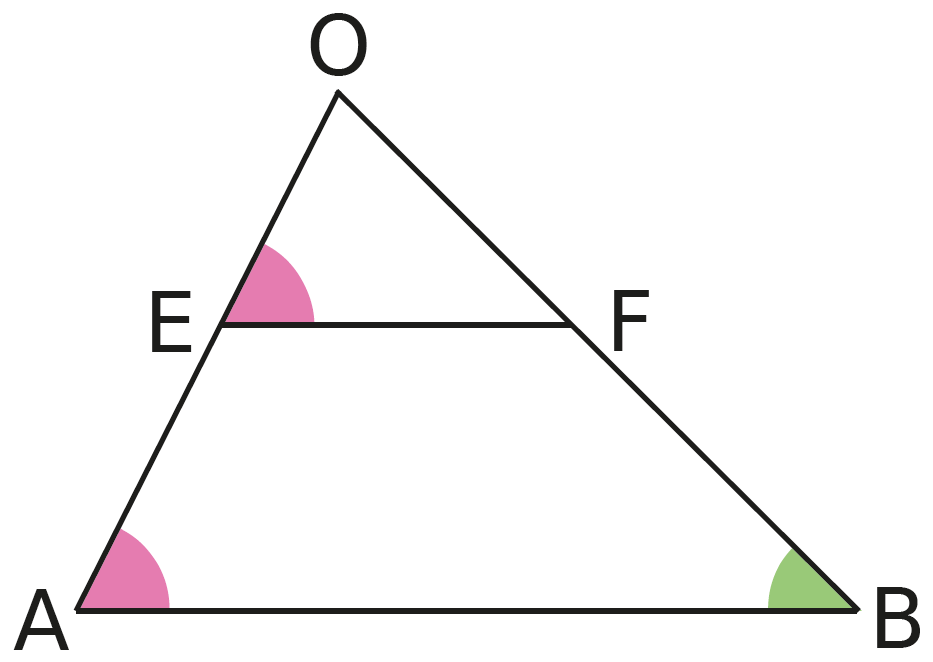 a. Que peux-tu dire des droites (EF) et (AB) ? Justifie ta réponse.b. On sait de plus que la mesure de l'angle  est 45°.Déduis-en la mesure de l'angle . Justifie ta réponse.